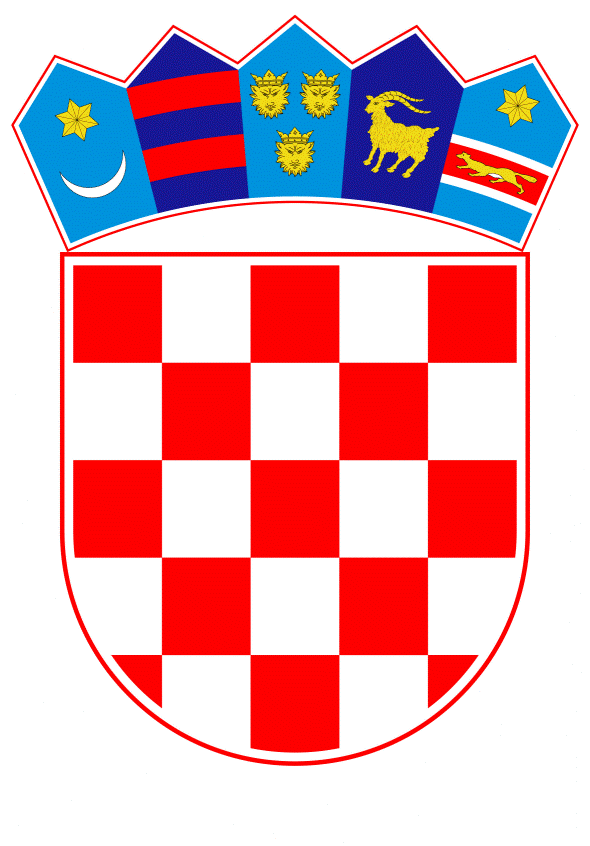 VLADA REPUBLIKE HRVATSKEZagreb, 3. lipnja 2022. ______________________________________________________________________________________________________________________________________________________________________________________________________________________________PRIJEDLOGNa temelju članka 31. stavka 2. Zakona o Vladi Republike Hrvatske (Narodne novine, br. 150/11, 119/14, 93/16, 116/18), članka 117. Zakona o proračunu (Narodne novine, br. 144/21) i članka  53. i 54. Zakona o izvršavanju Državnog proračuna Republike Hrvatske za 2022. godinu (Narodne novine br. 62/22), a u vezi s Odlukom o donošenju Plana intervencije o mjerama zaštite sigurnosti opskrbe plinom Republike Hrvatske (Narodne novine, br. 78/14) Vlada Republike Hrvatske je na sjednici održanoj _______ donijela ODLUKUO OSIGURANJU ZALIHA PLINA NA TERITORIJU REPUBLIKE HRVATSKEI.Zadužuje se Hrvatska elektroprivreda d.d. (u daljnjem tekstu HEP d.d.) da, radi osiguranja zaliha plina na teritoriju Republike Hrvatske, osigura količine plina u iznosu od 270,83 milijuna m3, te da predmetnu količinu utisnu u sustav skladišta plina operatora Podzemno skladište plina d.o.o. (u daljnjem tekstu: PSP d.o.o.).II.(1) U svrhu osiguranja potrebne količine plina iz točke I. ove Odluke odobrava se kreditno zaduženje  HEP-u d.d. kod komercijalnih banaka do iznosa od 400 milijuna eura. (2) Republika Hrvatska izdat će državno jamstvo HEP-u d.d. za kreditno zaduženje iz stavka 1. ove točke.(3) Obvezuje se HEP d.d.. da otplati kredit iz stavka 1. ove točke do njegove konačne otplate i u slučaju promjene vlasničkih odnosa korisnika kredita.III.Plinom iz točke I. ove Odluke raspolaže HEP d.d. sukladno nalozima Kriznog tima odgovornog za provedbu Plana intervencije o mjerama zaštite sigurnosti opskrbe plinom Republike Hrvatske (u daljnjem tekstu: Krizni tim).IV.U Državnom proračunu Republike Hrvatske u razdjelu 077 Ministarstva gospodarstva i održivog razvoja osigurati će se sredstva HEP-u d.d. za pokrivanje razlike između nabavne i tržišne prodajne cijene plina iz točke I. ove Odluke, troškova skladištenja i troškova financiranja. V.(1) Korisnici sustava skladišta plina, dužni su napuniti skladište plinom u količini od 63 % od svog ukupno zakupljenog skladišnog kapaciteta plina do 1. kolovoza 2022., odnosno dužni su napuniti skladište plinom u količini od 74 % od svog ukupno zakupljenog skladišnoga kapaciteta do 1. listopada 2022. (2) Količine iz stavka 1. ove Odluke mogu odstupati najviše do 5%.VI.PSP d.o.o. dužan je do 5. kolovoza 2022., odnosno do 5. listopada 2022., obavijestiti Krizni tim o popunjenosti skladišnih kapaciteta plina za korisnike sustava skladišta plina iz točke V. ove Odluke.VII.Ova Odluka stupa na snagu danom donošenja, a objavit će se u „Narodnim novinama“.Klasa: Urbroj: Zagreb, Predsjednik
mr. sc. Andrej Plenković, v. r.OBRAZLOŽENJEOvom se Odlukom zadužuje Hrvatska elektroprivreda d.d. (u daljnjem tekstu HEP d.d.) da, radi osiguranja zaliha plina na teritoriju Republike Hrvatske, osigura količine plina u iznosu od 270,83 milijuna m3, te da predmetnu količinu utisnu u sustav skladišta plina operatora Podzemno skladište plina d.o.o. U svrhu osiguranja nabave potrebne količine plina,  HEP-u d.d. se odobrava kreditno zaduženje u iznosu do 400 milijuna eura kod komercijalnih banaka. Republika Hrvatska izdat će državno jamstvo HEP-u d.d. za predmetno kreditno zaduženje u iznosu do 400 milijuna eura. Količinom plina utvrđenom ovom Odlukom raspolaže HEP d.d. sukladno nalozima Kriznog tima odgovornog za provedbu Plana intervencije o mjerama zaštite sigurnosti opskrbe plinom Republike Hrvatske. U Državnom proračunu Republike Hrvatske u razdjelu 077 Ministarstva gospodarstva i održivog razvoja osigurati će se sredstva HEP-u d.d. za pokrivanje razlike između nabavne i tržišne prodajne cijene plina iz točke I. ove Odluke, troškova skladištenja i troškova financiranja. Korisnici sustava skladišta plina, su  tvrtke E.ON Plin d.o.o., PPD d.o.o., MET d.o.o., HEP d.d., INA d.d., Međimurje-plin d.o.o i GEOPLIN d.o.o.  koje imaju zakupljene određene količine skladišnog kapaciteta, ovisno o iskazanim potrebama.Kako bi se osigurala dostatna zaliha plina na teritoriju Republike Hrvatske ovom Odlukom određuje se da su korisnici sustava skladišta plina, dužni napuniti skladište plinom u količini od 63 % od svog ukupno zakupljenog skladišnog kapaciteta plina do 1. kolovoza 2022., odnosno dužni su napuniti skladište plinom u količini od 74 % od svog ukupno zakupljenog skladišnoga kapaciteta do 1. listopada 2022. Navedene količine mogu odstupati najviše do 5% kako bi se osiguralo ispunjenje krivulje punjenja na način da se do 1. studenog 2022. skladište plinom napuni do 90% od zakupljenog skladišnog kapaciteta. Operator sustava skladišta plina, PSP d.o.o. dužan je do 5. kolovoza 2022. godine, odnosno do 5. listopada 2022. godine, obavijestiti Krizni tim o popunjenosti skladišnih kapaciteta plina za korisnike sustava skladišta plina.Predlagatelj:Ministarstvo gospodarstva i održivog razvojaPredmet:Prijedlog odluke o osiguranju zaliha plina na teritoriju Republike Hrvatske